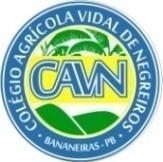 EDITAL Nº 21/2023SELEÇÃO INTERNA E EXTERNA PARA CADASTRO DE RESERVA DE PROFISSIONAIS NO ÂMBITO PROGRAMA MULHERES MILANEXO III - TERMO DE COMPROMISSOTERMO DE COMPROMISSO DO SERVIDOR EM EFETIVO EM EXERCÍCIO E DEMAIS PROFISSIONAISPelo presente TERMO DE COMPROMISSO, eu, _____________________________________	, RG nº_______________________________, CPF nº _________________________, candidato(a) regularmente inscrito para a seleção através do Edital nº21/2023 para bolsista do Programa Mulheres Mil (FNDE/MEC), executado pelo Colégio Agrícola Vidal de Negreiros da UFPB.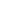 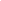 Declaro ter disponibilidade para participação nas atividades no âmbito do Programa Mulheres Mil e que não haverá prejuízo em minhas atividades regulares conforme previsto no Art. 9, § 1º da Lei nº 12.513, de 26/10/2011, e Resolução CD/FNDE nº 04 de 16 de março de 2012. Igualmente, declaro ter ciência de que o descumprimento do compromisso acima resultará em minha exclusão do Programa Mulheres Mil e inabilitação dos próximos processos seletivos desse programa. Declaro ainda que não possuo outros pagamentos de bolsas em desacordo com a legislação vigente.Bananeiras, ____________ de	  de 2023.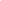 Assinatura do(a) candidato(a)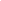 